Pod kaznenom i materijalnom odgovornošću izjavljujem da su svi podaci navedeni u ovoj Izjavi istiniti, točni i potpuni.Grad Zagreb zadržava pravo dodatne provjere podataka navedenih u ovome Zahtjevu.___________________________________________________potpis podnositelja ZahtjevaU Zagrebu, ____________________Zahtjev za dodjelu potpora Grada Zagreba za samozapošljavanje korisnicima novčane pomoći za roditelja odgojitelja sa pripadajućom dokumentacijom u originalu, u jednom primjerku, uvezeno spiralnim uvezom ili na drugi način povezano u cjelinu, podnosi se Povjerenstvu za odobravanje potpora za samozapošljavanje korisnicima novčane pomoći Grada Zagreba za roditelje odgojitelje posredstvom Gradskog ureda za socijalnu zaštitu, zdravstvo, branitelje i osobe s invaliditetom osobno ili preporučenom pošiljkom na sljedeću adresu: Grad ZagrebGradski ured za socijalnu zaštitu, zdravstvo, branitelje i osobe s invaliditetom Vodnikova 1410 000 ZagrebUz napomenu:Javni poziv za dodjelu potpora za samozapošljavanje korisniku novčane pomoći Grada Zagreba za roditelja odgojitelja Svi traženi podaci u Zahtjevu moraju biti popunjeni te prilikom podnošenja uz Zahtjev treba biti priložena sva propisana obvezna dokumentacija iz točke 4. Zahtjeva. Dopušteno je naknadno dopunjavanje potrebne dokumentacije sukladno točci VII. Javnog poziva za dodjelu potpora Grada Zagreba za samozapošljavanje korisnicima novčane pomoći za roditelja odgojitelja.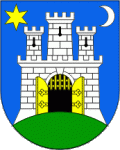 GRAD ZAGREBGRADSKI URED ZA SOCIJALNU ZAŠTITU, ZDRAVSTVO, BRANITELJE I OSOBE S INVALIDITETOMZagreb, Vodnikova 14ZAHTJEV ZA DODJELU POTPORA ZA SAMOZAPOŠLJAVANJE KORISNICIMA NOVČANE POMOĆI GRADA ZAGREBA ZA RODITELJA ODGOJITELJAZAHTJEV ZA DODJELU POTPORA ZA SAMOZAPOŠLJAVANJE KORISNICIMA NOVČANE POMOĆI GRADA ZAGREBA ZA RODITELJA ODGOJITELJAZAHTJEV ZA DODJELU POTPORA ZA SAMOZAPOŠLJAVANJE KORISNICIMA NOVČANE POMOĆI GRADA ZAGREBA ZA RODITELJA ODGOJITELJAZAHTJEV ZA DODJELU POTPORA ZA SAMOZAPOŠLJAVANJE KORISNICIMA NOVČANE POMOĆI GRADA ZAGREBA ZA RODITELJA ODGOJITELJAZAHTJEV ZA DODJELU POTPORA ZA SAMOZAPOŠLJAVANJE KORISNICIMA NOVČANE POMOĆI GRADA ZAGREBA ZA RODITELJA ODGOJITELJA1. OPĆI PODACI O PODNOSITELJU ZAHTJEVA (upisati sve podatke)1. OPĆI PODACI O PODNOSITELJU ZAHTJEVA (upisati sve podatke)1. OPĆI PODACI O PODNOSITELJU ZAHTJEVA (upisati sve podatke)1. OPĆI PODACI O PODNOSITELJU ZAHTJEVA (upisati sve podatke)1. OPĆI PODACI O PODNOSITELJU ZAHTJEVA (upisati sve podatke)Ime i prezime Spol M ŽOIBAdresa prebivalištaTelefon / mobitelE-mail adresaIzjavljujem da sam korisnik/korisnica novčane pomoći za roditelja odgojitelja DA NE DA NE DA NE DA NEIstodobno sam podnio/podnijela zahtjev za dodjelu potpore za samozapošljavanje koju dodjeljuju ostali davatelji državnih potpora. DA NE DA NE DA NE DA NE2. OPĆI PODACI O BUDUĆEM POSLOVNOM SUBJEKTU (upisati sve podatke)2. OPĆI PODACI O BUDUĆEM POSLOVNOM SUBJEKTU (upisati sve podatke)2. OPĆI PODACI O BUDUĆEM POSLOVNOM SUBJEKTU (upisati sve podatke)2. OPĆI PODACI O BUDUĆEM POSLOVNOM SUBJEKTU (upisati sve podatke)2. OPĆI PODACI O BUDUĆEM POSLOVNOM SUBJEKTU (upisati sve podatke)Planirani naziv poslovnog subjekta Planirani naziv poslovnog subjekta Planirano sjedište (adresa) poslovnog subjektaPlanirano sjedište (adresa) poslovnog subjektaPlanirani oblik registracijePlanirani oblik registracije Obrt Trgovačko društvo Samostalna djelatnost Ustanova  Obrt Trgovačko društvo Samostalna djelatnost Ustanova  Obrt Trgovačko društvo Samostalna djelatnost Ustanova Ime i prezime planirane odgovorne osobe, ujedno i samozaposleneIme i prezime planirane odgovorne osobe, ujedno i samozaposleneVrsta planirane djelatnosti (NKD)Vrsta planirane djelatnosti (NKD)Poslovni prostor u kojem će se obavljati planirana djelatnostPoslovni prostor u kojem će se obavljati planirana djelatnost U vlasništvu U zakupu      Zakupodavac _______________________Od koga je prostor zakupljen (pravna ili fizička osoba)  U vlasništvu U zakupu      Zakupodavac _______________________Od koga je prostor zakupljen (pravna ili fizička osoba)  U vlasništvu U zakupu      Zakupodavac _______________________Od koga je prostor zakupljen (pravna ili fizička osoba) Planirani poslovni subjekt bit će u sustavu PDV-aPlanirani poslovni subjekt bit će u sustavu PDV-a DA NE DA NE DA NE3. KRATAK OPIS DJELATNOSTI PLANIRANOG POSLOVNOG SUBJEKTA (upisati sve podatke) Navesti i ukratko opisati djelatnost budućeg subjekta za koji se podnosi zahtjev, opisati način pružanja buduće usluge/proizvodnje, u koju svrhu će biti korištena potpora. 3. KRATAK OPIS DJELATNOSTI PLANIRANOG POSLOVNOG SUBJEKTA (upisati sve podatke) Navesti i ukratko opisati djelatnost budućeg subjekta za koji se podnosi zahtjev, opisati način pružanja buduće usluge/proizvodnje, u koju svrhu će biti korištena potpora. 3. KRATAK OPIS DJELATNOSTI PLANIRANOG POSLOVNOG SUBJEKTA (upisati sve podatke) Navesti i ukratko opisati djelatnost budućeg subjekta za koji se podnosi zahtjev, opisati način pružanja buduće usluge/proizvodnje, u koju svrhu će biti korištena potpora. 3. KRATAK OPIS DJELATNOSTI PLANIRANOG POSLOVNOG SUBJEKTA (upisati sve podatke) Navesti i ukratko opisati djelatnost budućeg subjekta za koji se podnosi zahtjev, opisati način pružanja buduće usluge/proizvodnje, u koju svrhu će biti korištena potpora. 3. KRATAK OPIS DJELATNOSTI PLANIRANOG POSLOVNOG SUBJEKTA (upisati sve podatke) Navesti i ukratko opisati djelatnost budućeg subjekta za koji se podnosi zahtjev, opisati način pružanja buduće usluge/proizvodnje, u koju svrhu će biti korištena potpora. 4. OBAVEZNA DOKUMENTACIJA KOJU JE POTREBNO PRILOŽITIZahtjev za dodjelu potpora Grada Zagreba za samozapošljavanje korisnicima novčane pomoći za roditelja odgojitelja (OBRAZAC A1) – Zahtjev je potrebno popuniti na računalu, ispisati i potom vlastoručno potpisati.Preslika osobne iskaznice Potvrda Ministarstva financija/Porezne uprave o stanju javnog dugovanja – original ili elektronički zapis ne stariji od 30 dana od dana podnošenja zahtjevaPoslovni plan (OBRAZAC A2) – Poslovni plan je potrebno popuniti na računalu, ispisati i potom vlastoručno potpisati.Troškovnik (OBRAZAC A3) – Troškovnik je potrebno popuniti na računalu, ispisati i potom vlastoručno potpisati.Ponude, predračuni i predugovori za troškove za koje se traži potpora za samozapošljavanje – originali ili preslikaIzjava o korištenim potporama male vrijednosti i Izjava o korištenim potporama male vrijednosti povezanih osoba (OBRAZAC B1) – Izjave je potrebno popuniti na računalu, ispisati i potom vlastoručno potpisati. Također, ukoliko podnositelj nije ostvarivao potpore, navedene Izjave potrebno je obavezno ovjeriti potpisom.UPUTE VEZANE UZ ZAHTJEV- obavezno pročitati -IZJAVA O ZAŠTITI OSOBNIH PODATAKAPotpisom ovog Zahtjeva izjavljujem:da osobne podatke dajem dobrovoljno i ovlašćujem Grad Zagreb da iste ima pravo provjeravati, obrađivati i čuvati u skladu sa Zakonom o zaštiti osobnih podataka (narodne novine 103/03, 118/06, 41/08, 130/11 i 106/12- pročišćeni tekst) i drugim važećim propisima,da sam upoznat/a sa svrhom prikupljanja ovih podataka, odnosno da Grad Zagreb te podatke prikuplja isključivo u svrhu provedbe Javnog poziva za dodjelu potpora Grada Zagreba za samozapošljavanje korisnicima novčane pomoći za roditelja odgojitelja,da su podaci u ovom Zahtjevu točni i potpuni te ovlašćujem Grad Zagreb da ih u slučaju bilo kakve potrebe može provjeriti u nadležnom gradskom uredu Grada Zagreba, da sam upoznat/a da ovu privolu mogu u svakom trenutku povući na javni.poziv.samozaposljavanje@zagreb.hr.Dajem privolu za korištenje mojih osobnih podataka u svrhu postupanja po Javnom pozivu za dodjelu potpora Grada Zagreba za samozapošljavanje korisnicima novčane pomoći za roditelja odgojitelja. ___________________________________________________potpis podnositelja ZahtjevaU Zagrebu, ____________________